Weekly UpdateAugust 26, 2020SUNDAY MORNING WORSHIPIn-person worship continues each Sunday at 10:15am. We ask that everyone wears a mask if possible and sits with their own household at least six feet from others. Please enter through the front door and pick up communion before being seated. Any door may be used to exit. If you are feeling sick or have possibly been exposed to Covid-19, please stay home.SUNDAY SCHOOL FOR ALL AGESAll Sunday school classes will begin meeting for the fall on September 13th. More detailed information will be announced in the coming weeks.RISE YOUTH GROUPOur Rise Middle School Youth Group will begin meeting again for the fall on September 9th at 6:30pm.HIGH SCHOOL MINISTRYOur High School Ministry will meet on Sundays beginning September 13th at 5:00pm.SMALL GROUPSThere will be more information to come on small groups in the near future.DAILY READINGS AND DEVOTIONALSWe are currently doing an online study through the book of Jonah. Daily readings, devotionals, and prayer guides can be found on the church website: fccdocgc.com. The study will also be sent by email each day to those who request it. Please email Pastor Mat or the church office if you would like to be added to this list.PRAYER REQUESTSWe invite anyone with a prayer request to drop it into the offering plates on Sunday morning. BLOOD DRIVE The Gibson Area Hospital Auxiliary is hosting a blood drive on Monday, September 14th from 12:00-5:30pm at the Presbyterian Church. To schedule an appointment, call Sharon at 217-249-8103 by Wednesday, September 9th. All donors are asked to wear a mask and all donations will be tested for Covid-19 antibodies.PRAYER LISTHarold StimmelHarriet FarneyPatty BenzEvelyn Fawver Irene SchaeferMike LorenzenChet Goodrich Phil Walker (Sue Walker’s brother)BIRTHDAYS AND ANNIVERSARIES(August 26-September 1, 2020)		August	26:	Mat Bowen	28:	Sarah Higgins	30: 	Clyde & Mary Alice McRae‘ 64Please send us (gcfccdoc@yahoo.com) additions or corrections of birthdays,anniversaries, or email addresses.ATTENDANCELINKSWebsite: fccdocgc.com  fccdocgc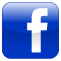   fccdocgc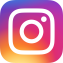  fccdocgc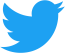 Weekly AttendanceWeekly AttendanceWeekly AttendanceWeekly AttendanceWeekly AttendanceWeekly AttendanceWeekly Attendance12345AVGJuly 2020464433- 41Aug 2020-44414744Average Monthly AttendanceAverage Monthly AttendanceAverage Monthly AttendanceAverage Monthly AttendanceAverage Monthly Attendance2017201820192020July30405341Aug354456